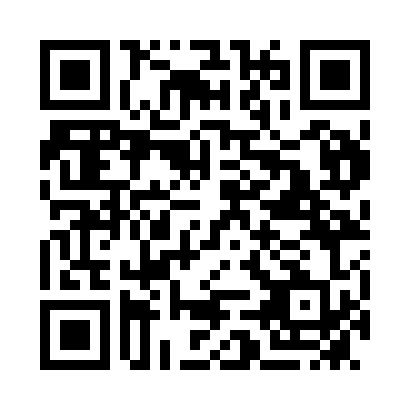 Prayer times for Cooma, AustraliaMon 1 Apr 2024 - Tue 30 Apr 2024High Latitude Method: NonePrayer Calculation Method: Muslim World LeagueAsar Calculation Method: ShafiPrayer times provided by https://www.salahtimes.comDateDayFajrSunriseDhuhrAsrMaghribIsha1Mon5:517:171:074:266:578:182Tue5:527:181:074:256:568:163Wed5:537:181:074:246:558:154Thu5:547:191:074:236:538:135Fri5:557:201:064:226:528:126Sat5:567:211:064:216:508:117Sun4:566:2212:063:205:497:098Mon4:576:2312:053:195:487:089Tue4:586:2312:053:185:467:0710Wed4:596:2412:053:175:457:0511Thu5:006:2512:053:165:437:0412Fri5:006:2612:043:155:427:0313Sat5:016:2712:043:145:417:0114Sun5:026:2812:043:135:397:0015Mon5:036:2912:043:125:386:5916Tue5:046:2912:033:115:376:5817Wed5:046:3012:033:105:356:5618Thu5:056:3112:033:095:346:5519Fri5:066:3212:033:085:336:5420Sat5:076:3312:023:075:326:5321Sun5:076:3412:023:065:306:5222Mon5:086:3412:023:055:296:5023Tue5:096:3512:023:045:286:4924Wed5:106:3612:023:035:276:4825Thu5:106:3712:013:025:266:4726Fri5:116:3812:013:015:246:4627Sat5:126:3912:013:005:236:4528Sun5:136:3912:012:595:226:4429Mon5:136:4012:012:585:216:4330Tue5:146:4112:012:575:206:42